Gemeinde  ……………………………………….Die/Der  unterfertigte	,  geboren  in	am, Bedienstete/r der Gemeinde Meran alsin der Organisationseinheit	,mit Vollzeitarbeitsverhältnismit Teilzeitarbeitsverhältnis:vertikalhorizontalE R S U C H Tzur Betreuung des Kindes (auch bei Adoption oder Anvertrauung)	,geboren am	in	,U MAusübung der Arbeitstätigkeit in Form von Smart WorkingSonderurlaub Covid-19 zu 50%  Besoldung für Eltern mit Kindern unter 14 Jahren in verpflicht. Quarantänefür den Zeitraum vombis einschließlichO D E Rfür die Tage(Höchstausmaß: Dauer der verpflichtenden Quarantäne im Zeitraum zwischen dem 09.09.2020 und einschließlich 31.12.2020)Die/Der Unterfertigte ist sich bewusst, dass wahrheitswidrige Erklärungen im Sinne des Strafgesetzbuches und der einschlägigen Sondergesetze strafrechtlich verfolgt werden, wie im Artikel 76 des mit Dekret des Präsidenten der Republik Nr. 445 vom 28.12.2000 genehmigten Einheitstextes vorgesehen. Es ist ihr/ihm klar, dass sie/er die Vergünstigungen, die ihr/ihm auf der Grundlage dieser Erklärung gewährt werden, verliert, falls sich bei Kontrollen herausstellen sollte, dass sie/er Unwahres erklärt hat.HIERMIT ERKLÄRT DIE/DER UNTERFERTIGTE AUF EIGENE VERANTWORTUNG:dass die Quarantäne für den Zeitraum vombis einschließlichfür das obenangegebene, im selben Haushalt lebende Kind im Alter von unter 14 Jahren vom Sanitätsbetrieb angeordnet wurde:aufgrund eines schulischen Kontakts (ausschließlich Kindergarten und Schule) oder aufgrund eines Kontakts während der Ausübung von Breitensport, einer körperlichen Aktivität in Einrichtungen wie Turnhallen, Schwimmbädern, Sportzentren und Sportclubs oder aufgrund Kontakt in regelmäßig besuchten Einrichtungen für Musik- oder Sprachunterricht:Angabe der Bildungseinrichtung / Sportstätte, -club, -zentrum / der Einrichtung des Musik- bzw. Sprachunterrichtsdass der/die AntragstellerIn und das oben genannte Kind denselben Wohnsitz haben;3)dass sich der andere Elternteil der Familiengemeinschaft nicht zeitgleich in Sonderurlaub Covid-19 für Eltern mit Kindern in Quarantäne oder in einer anderen Art von Begünstigung befindet (z.B. Wartestand für Personal mit Kindern ohne Dienstleistung, ordentliche Elternzeit, Freistellung aus Erziehungsgründen für das oben genannte Kind oder in Wartestand aus persönlichen/familiären oder Ausbildungsgründen) befindet;dass der andere Elternteil der Familiengemeinschaft nicht zeitgleich in Smart Working/Telearbeit oder in einer anderen agilen Arbeitsform arbeitet;dass der andere Elternteil der Familiengemeinschaft nicht zeitgleich arbeitslos oder beschäftigungslos ist;dass der andere Elternteil der Familiengemeinschaft nicht zeitgleich aus anderen Gründen keine Arbeitstätigkeit ausübt, z.B. Versetzung in Lohnausgleichskasse;Nachfolgenden Punkt nur ankreuzen, falls er zutrifft:der andere Elternteil der Familiengemeinschaft gehört einer Risikogruppe mit entsprechender Bescheinigung der Arbeits- oder Rechtsmedizin an (Bescheinigung dem Gesuch beilegen).gültig nur bei Ansuchen um Sonderurlaub Covid-19 für Eltern mit Kindern in Quarantäne:dass der andere Elternteil der Familiengemeinschaft keine Möglichkeit hat, seine Arbeit in Form von Smart Working, Telearbeit oder in einer andere agile Arbeitsform zu erbringen.Der/Die Unterfertigte bestätigt die Richtigkeit obiger Angaben. Er/Sie ist sich bewusst, dass die Verwaltung die Angaben überprüfen darf.Datum	Unterschrift des/der ErklärendenAnlage:Bescheinigung des Zeitraums der verpflichtenden Quarantäne des Kindes durch den SanitätsbetriebBescheinigung des Arbeitgebers des anderen Elternteils, dass keine Möglichkeit besteht, die Arbeits- leistung in Form von Smart Working/Telearbeit oder in einer anderen agilen Arbeitsform zu erbringenBescheinigung der Arbeits- oder Rechtsmedizin (nur beizulegen, wenn der andere Elternteil einer Risikogruppe angehört);* * * * * * * * * * * * * * * * * * * * * * * * * * * * * * * * * * * * * * * * * * * * * *Der vorgesetzten Führungskraft vorbehalten: Die/der Vorgesetzte/r genehmigt bzw. bestätigt die Möglichkeit der Ausübung der Arbeitstätigkeit des/der Bediensteten in Form von Smart Working während des oben angesuchten Zeitraums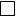  bescheinigt, dass keine Möglichkeit besteht, die Arbeitstätigkeit des/der Bediensteten im oben ange- suchten Zeitraum in Form von Smart Working zu erbringen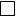 Unterschrift des Vorgesetzten						Datum…………………………………………….					……………………….